ПЛАН ЗАСТРОЙКИ КОМПЕТЕНЦИИ«Флористика»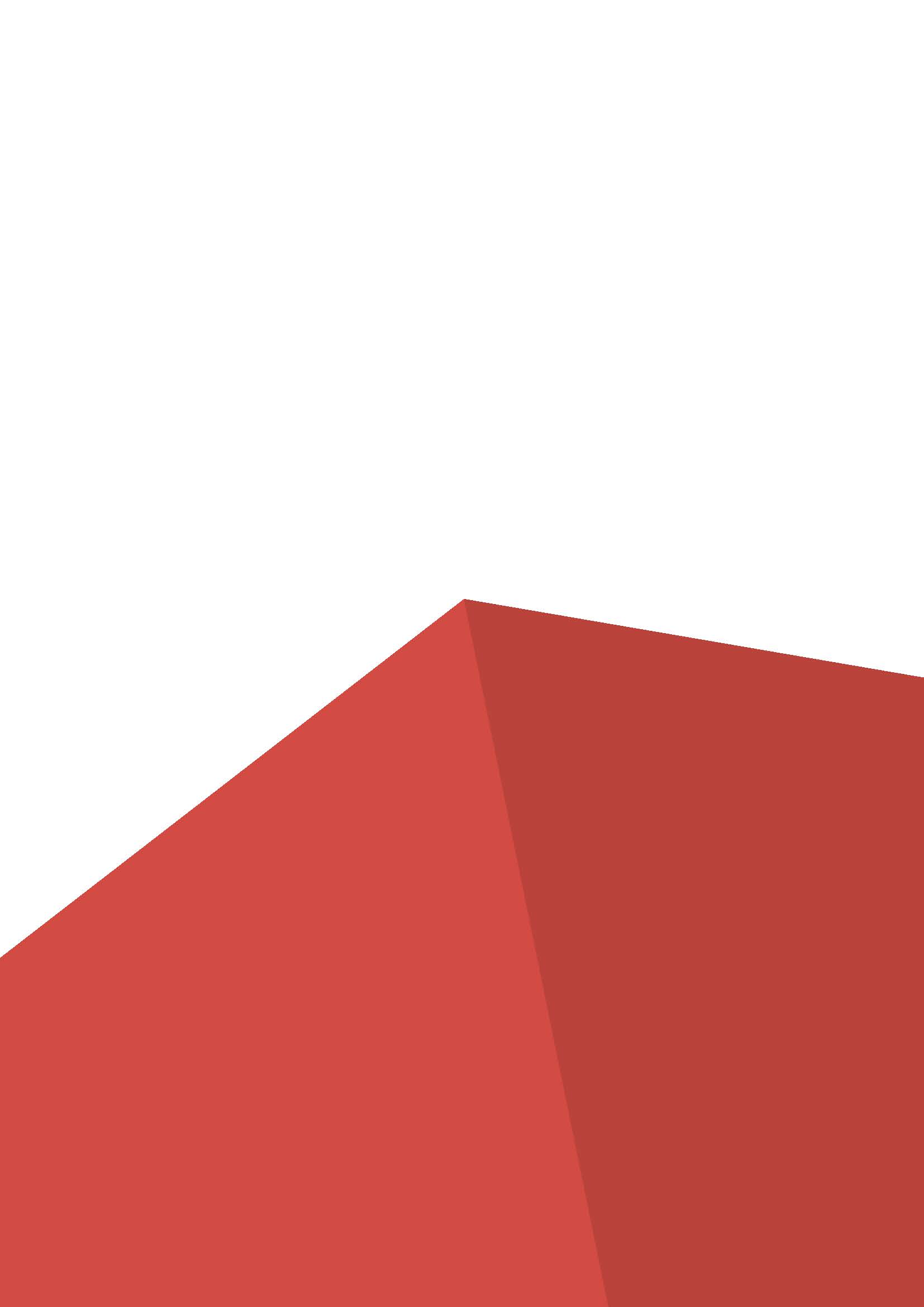 Конкурсная площадка по компетенции " Флористика" для проведения в  VII Открытого Регионального Чемпионата "Молодые профессионалы" ( WorldSkills Russia) Краснодарского края 2021-2022 чемпионатного года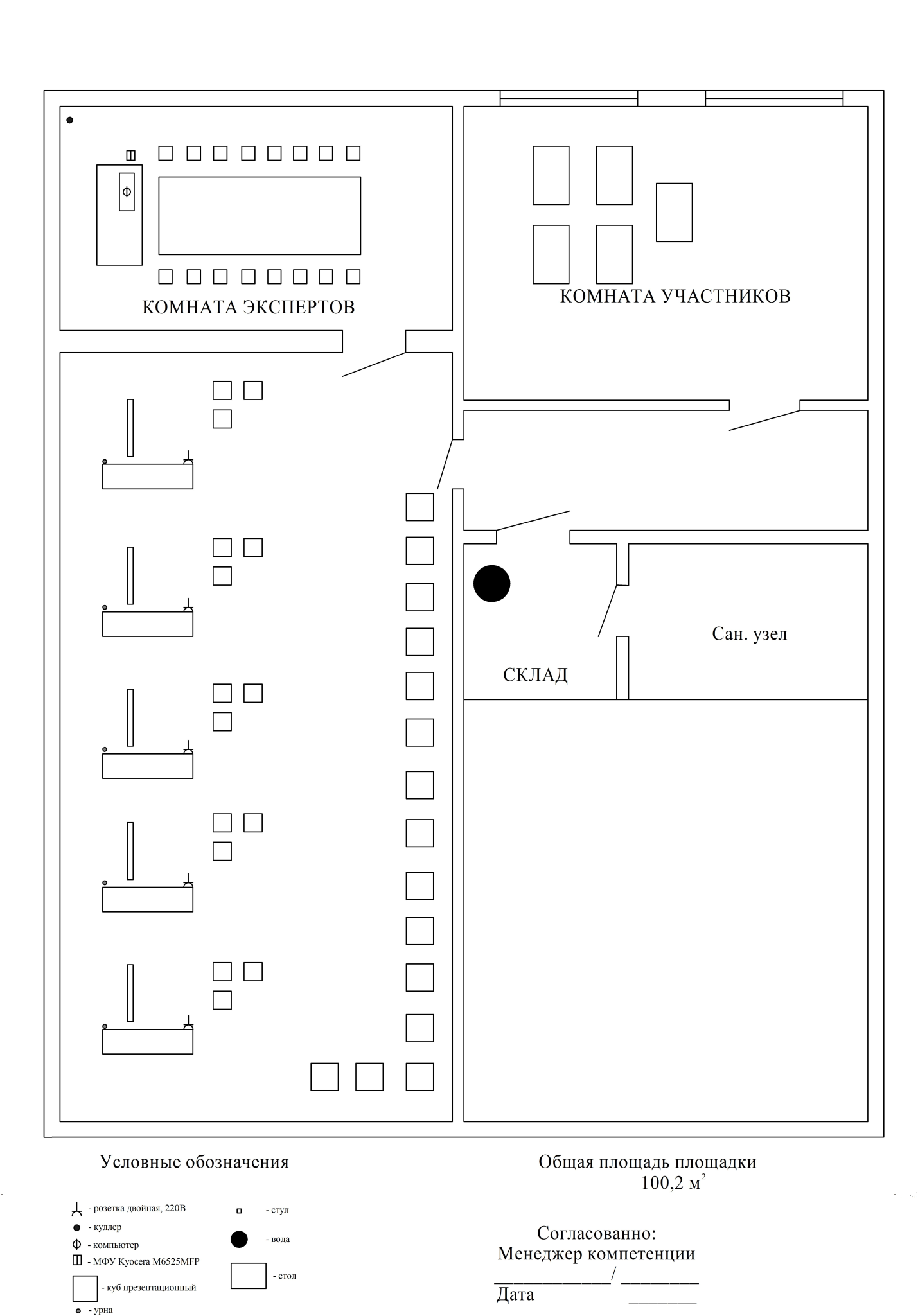 